СОВЕТ ДЕПУТАТОВ ВЯЗЬМА-БРЯНСКОГО СЕЛЬСКОГО ПОСЕЛЕНИЯ ВЯЗЕМСКОГО РАЙОНА СМОЛЕНСКОЙ ОБЛАСТИР Е Ш Е Н И Еот   20.06.2014                                                                                                    №   14	В соответствии с п. 4  статьи  5 и статьей 387  Налогового кодекса Российской Федерации, статьей 57 Федерального  закона от 06.10.2003 года № 131-ФЗ «Об общих принципах организации местного самоуправления в Российской Федерации» и статьей 22 Устава Вязьма-Брянского сельского поселения Вяземского района Смоленской области, Совет депутатов Вязьма-Брянского сельского поселения Вяземского района Смоленской областиРЕШИЛ:	1. В статью 9 Положения о земельном налоге на территории Вязьма-Брянского сельского поселения Вяземского района Смоленской области от 26.10.2006 № 17 (в редакции решений Совета депутатов Вязьма - Брянского сельского поселения Вяземского района Смоленской области от 01.11.2007 № 26, от 15.11.2007 № 28, от 28.05.2008 № 18, от 06.11.2008 № 41, от 25.05.2009 № 13, от 11.06.2010 № 15, 21.07.2010 № 21, от 11.11.2010 № 13, от 14.11.2010 № 32, от 15.12.2011 № 37, от 26.11.2012 № 38) внести следующее изменение: строку «0,5 процента от кадастровой стоимости участка  в отношении земельных участков для размещения гаражей»	заменить строкой	          «0,2 процента от кадастровой стоимости участка - в отношении земельных участков для размещения гаражей»	2. Опубликовать настоящее решение в газете «Вяземский вестник». 	3. Настоящее решение вступает в силу  с  момента его опубликования и распространяется на правоотношения,  возникшие в налоговый период с 1 января 2013 года по 31 декабря 2013 года.Глава    муниципального    образованияВязьма–Брянского сельского поселенияВяземского района Смоленской области                           Н.А. Карабановский О внесении изменений в Положение о земельном налоге на территории Вязьма-Брянского сельского поселения Вяземского района Смоленской области, утвержденное решением Совета депутатов Вязьма-Брянского сельского поселения Вяземского района Смоленской области  от 26.11.2012 № 38 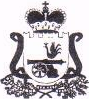 